Памятка 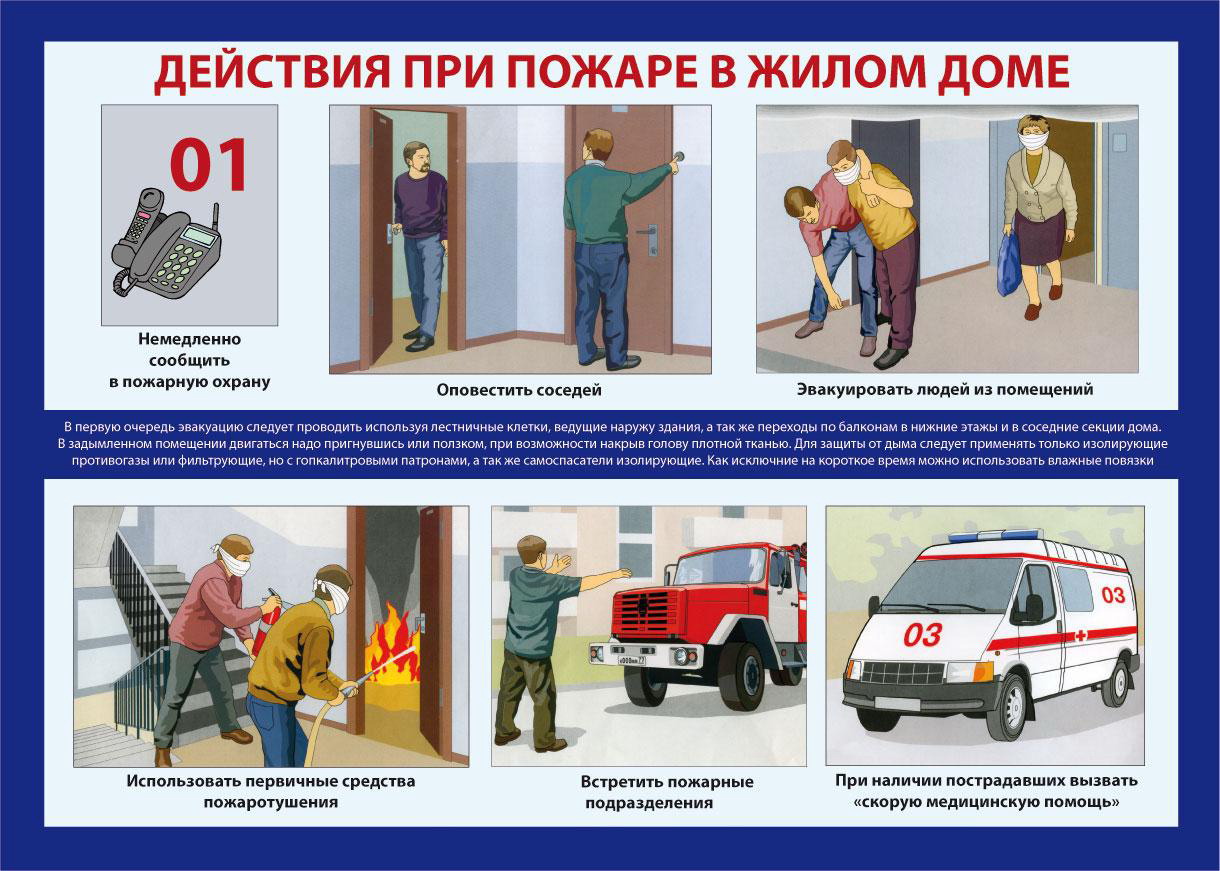 «Если в доме начался пожар»ЧТО НУЖНО ДЕЛАТЬ, ЕСЛИ ПРОИЗОШЕЛ ПОЖАР?- Выбежать на улицу;- Позвонить по телефону 112 и вызвать спасателей;- Сообщить, что горит и свой адрес.ЕСЛИ ПРИ ПОЖАРЕ ВЫЙТИ ИЗ ПОМЕЩЕНИЯ НЕВОЗМОЖНО, НЕОБХОДИМО:- Вызвать спасателей по телефону 112;- Закрыть окна, заткнуть зазоры под  дверью мокрыми тряпками;- Рот и нос прикрыть влажной тканью;- Если есть возможность, выйти на балкон и плотно прикрыть за собой дверь; - Если балкона нет. Дожидаться помощи возле окна, подавая сигналы спасателям куском яркой материи;- Храните спички, зажигалки в недоступных для детей местах;  - И самое главное – не оставляйте детей без присмотра.При возникновении пожара немедленно вызывайте пожарную охрану по телефону: 01, 74-20-01, с мобильного 112.Инструктор  противопожарной профилактикипожарной части Государственной противопожарной службы ПЧ (поселок Солнечный) филиала казенногоучреждения ХМАО-Югры «Центроспас-Югория»по Сургутскому району Ю.А. Пустовая